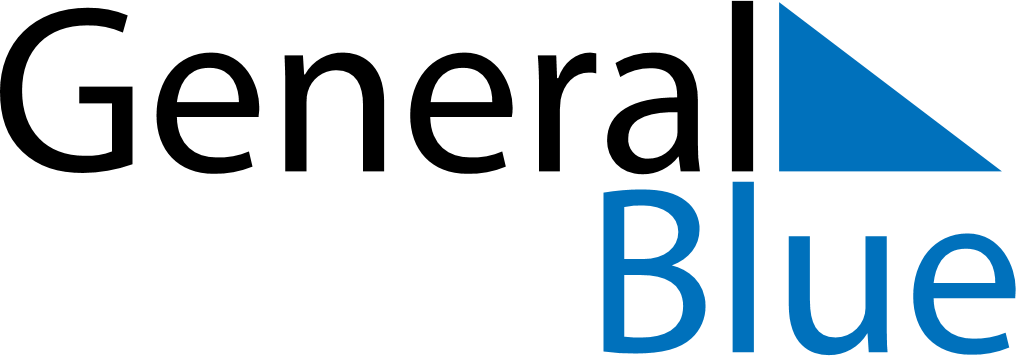 Vatican 2021 HolidaysVatican 2021 HolidaysDATENAME OF HOLIDAYJanuary 1, 2021FridaySolemnity of Mary, Mother of GodJanuary 6, 2021WednesdayEpiphanyFebruary 11, 2021ThursdayAnniversary of the foundation of Vatican CityMarch 13, 2021SaturdayAnniversary of the election of Pope FrancisMarch 19, 2021FridaySaint JosephApril 5, 2021MondayEaster MondayApril 23, 2021FridaySaint George - Name day of the Holy FatherMay 1, 2021SaturdaySaint Joseph the WorkerJune 29, 2021TuesdaySaints Peter and PaulAugust 15, 2021SundayAssumptionSeptember 8, 2021WednesdayNativity of MaryNovember 1, 2021MondayAll Saints’ DayDecember 8, 2021WednesdayImmaculate ConceptionDecember 25, 2021SaturdayChristmas DayDecember 26, 2021SundayBoxing Day